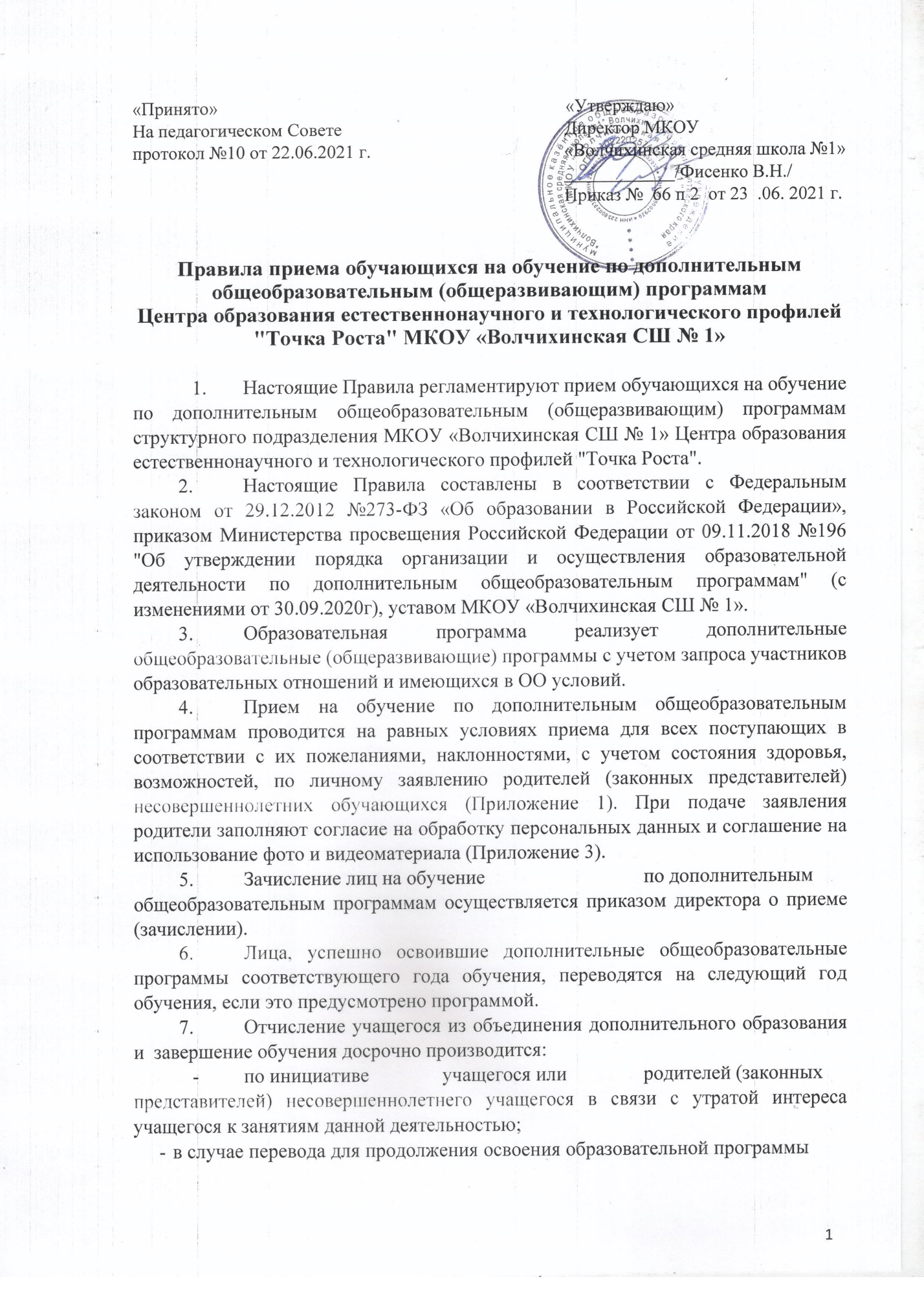 другую организацию, осуществляющую образовательную деятельность;по обстоятельствам, независящим от воли учащегося или родителей (законных представителей) несовершеннолетнего учащегося и организации, осуществляющей образовательную деятельность.Отчисление учащегося из объединения дополнительного образования осуществляется на основании письменного заявления родителей (законных представителей) учащегося (Приложение 2), приказа директора на исключение учащегося из списочного состава объединения.Приложение 1                                                                    Директору МКОУ «Волчихинская СШ № 1»                 В. Н. Фисенко_____________________________________(Ф.И.О.родителя)                                                           _____________________________________Контактный тел.ЗаявлениеПрошу Вас принять моего сына (дочь)__________________________________ученика (цу)	класса, в центр образования естественнонаучного и технологического профилей «Точка роста»:1.______________________________________(наименование программы обучения)2.______________________________________(наименование программы обучения)Дата	 	(	)Подпись расшифровкаПриложение 2                                                               Директору МКОУ «Волчихинская СШ № 1»       В. Н. Фисенко_____________________________________(Ф.И.О.родителя)                                                           _____________________________________Контактный тел.ЗаявлениеПрошу Вас отчислить моего сына (дочь)__________________________________ученика (цу)	класса,  из центра образования естественнонаучного и технологического профилей «Точка роста»:1.______________________________________(наименование программы обучения)2.______________________________________(наименование программы обучения)Дата	 	(	)Подпись расшифровкаПриложение 3ДиректоруМКОУ «Волчихинская СШ № 1» Фисенко В.Н.на обработку персональных данных и фото/видео размещение изображений обучающегося. Настоящее соглашение оформляется в соответствии с требованиями
Федерального закона Российской Федерации от 27 июля 2006 года № 152-ФЗ «О персональных данных».Я, ___________________________________________________________________,(фамилия, имя, отчество)паспорт серии	 №	, дата выдачи «	»________________	года,выдавший орган	проживающий (ая) по адресу:	тел.:	даю согласие «МКОУ «Волчихинская СШ № 1» на автоматизированную, а также без использования средств автоматизации обработку моих персональных данных:ФИО, дата рождения, место рождения, пол, реквизиты документа, удостоверяющие личность (тип документа, серия и номер, дата и место выдачи, кем выдан), адрес места регистрации и фактического проживания, номер телефона, сведения о льготах, сведения о составе семьи, должность, адрес электронной почты, реквизиты документа, удостоверяющего положение законного представителя по отношению к ребенку, и данных моего (ей) сына (дочери, подопечного)________________________________________________________________________(фамилия, имя, отчество сына (дочери, подопечного)ФИО, дата рождения, место рождения, пол, реквизиты документа, удостоверяющие личность (тип документа, серия и номер, дата и место выдачи, кем выдан), СНИЛС, реквизиты полиса ОМС, образовательное учреждение, адрес места регистрации и фактического проживания, номер телефона, адрес электронной почты, сведения о составе семьи, а также фото и видео изображение обучающегося.Я предоставляю МКОУ «Волчихинская СШ № 1» право осуществлять следующие действия с персональными данными в документальных и электронных формах с использованием и без использования средств автоматизации: сбор, накопление, систематизацию, хранение, уточнение (обновление, изменение), использование, распространение, (в том числе передача), обезличивание, блокирование, уничтожение персональных данных,в целях обеспечения соблюдения законов и иных нормативных правовых актов, содействия в получении отдыха и оздоровления, обеспечения личной безопасности и обеспечения сохранности имущества.Я подтверждаю, что ознакомлен(а) с документами, устанавливающими порядок обработки персональных данных, а также с моими правами и обязанностями в этой области.Согласие действует в течение 1 года с момента подписания.Мне разъяснено, что согласие может быть отозвано мною в любое время на основании моего письменного заявления